نام:                          نام خانوادگی:                              نام پدر:                       کدملی:                              تاریخ تولد:تحصیلات غیرحوزوی:                                    تحصیلات حوزوی:                                          شماره پرونده حوزوی:محل تولد:                                                     وضعیت تاهل:آدرس محل سکونت :سابقه بسیج:        بسیج عادی از سال............................تاسال........................   بسیج فعال از سال..........................تا سال.................................سپاه استان.............. ناحیه.......................... حوزه.............................پایگاه ...........................بسیج طلاب..................................مدرسه..................سابقه ایثارگری رزمنده.......................................ایثارگر.............................خانواده شاهد............................خانواده ایثارگر................................سابقه فعالیت های علمی در عرصه دفاع مقدس:سابقه کارفرهنگی :سابقه زندگی در مناطق جنگ زده:ستاد راهیان نورجهت زیارت  تعداد    دوره.......................به مدت....................................روز                            سالهای....................................................جهت خادمی شهدا    تعداد دوره.......................به مدت....................................روز                   سالهای....................................................جهت روایتگری    تعداد دوره.......................به مدت....................................روز                        سالهای....................................................جهت تبلیغ    تعداد دوره.......................به مدت....................................روز                               سالهای....................................................تلفن منزل :                                                 تلفن همراه:                                         ایمیل:مهارت ها و دوره ها(فرهنگی ،علمی ،سیاسی، فناوری):1.بنظر شما برگزاری اردوی راهیان نور چه ضرورتی دارد؟2.آیا برگزاری اردوی راهیان نور برای طلاب ثمر بخش خواهد بود؟ چرا؟3.انگیزه شما از ثبت نام خادمی شهدا چیست؟4.آیا همسر شما بعنوان خادم آمادگی جهت اعزام (همراه شما) را دارند؟5.درصورت امکان تمایل به همکاری بعنوان مبلغ در ایام راهیان نور را دارید؟اینجانب............................................موارد فوق را تایید نموده و خواستار همکاری با ستاد مرکزی راهیان نور حوزه های علمیه استان فارس هستم.                                                                                                                                                         تاریخ و امضا خادم توجه : بعد از تکمیل، فرم را به این آدرس ایمیل فرمائید.     www.bamoo@chmail.ir   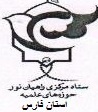 